Repubblica e Cantone TicinoCancelleria dello StatoServizio dei diritti politiciIstruzioni per la compilazione del modulo “ Dati candidature per il Gran Consiglio”Istruzioni per la compilazione del modulo “ Dati candidature per il Gran Consiglio”Istruzioni per la compilazione del modulo “ Dati candidature per il Gran Consiglio”Istruzioni per la compilazione del modulo “ Dati candidature per il Gran Consiglio”Modello: Dati_Candidature_GC.xlsFile da inviare: Dati_Candidature_GC_NomePartito.xlsTermine invio: 28 gennaio 2019Aprire il modello Dati_Candidature_GC.xls dal sito web www.ti.ch/dirittipolitici sezione documentiIndicare la denominazione della propostaIndicare in maiuscolo unicamente la prima lettera del Cognome e del Nome del candidato p.es. Fregni Attilio (da evitare assolutamente FREGNI ATTILIO tutto in maiuscolo). Indicare la data di nascita completa del candidato 
p.es. 20.05.1972 e non per esteso 20 maggio 1972Indicare il CAP (Codice di avviamento postale): p.es. 6900 del candidatoIndicare il domicilio del candidato mettendo in maiuscolo unicamente la prima lettera del comune di domicilio 
p.es.  (da evitare assolutamente LUGANO tutto in maiuscolo);
per domicilio s’intende quello politico – p.es. Breggia non Morbio Superiore;  non Breganzona,Terre di Pedemonte non Verscio, ecc.Indicare, se del caso, nella casella Osservazioni: il nome detto tra virgolette (p.es. Verdi Francesco “Cesco”, Neri Alessandra “Ale”),  ev. la qualifica di indipendente (da non confondere con la professione), ev. le menzioni Generazione Giovani, Giovani Progressisti, Giovane UDC, ecc.Indicare i proponenti della proposta di candidatura, compilando i campi come alle indicazioni precedenti, tranne il punto n. 7 delle presenti istruzioni.
La Cancelleria limiterà la verifica e la pubblicazione nel Foglio ufficiale ai primi 60 proponenti.La firma del candidato sulla proposta di candidatura vale come dichiarazione di accettazione.Salvare il documento Dati_Candidature_GC_NomePartito.xls; NomePartito.
Trasmettere il file a can-dirittipolitici@ti.ch specificando nell’oggetto “Dati Candidature GC” e il nome del Partito, Movimento, eccPer ulteriori informazioni potete rivolgervi a can-dirittipolitici@ti.ch o telefonare al numero 091 814 32 26.Modello: Dati_Candidature_GC.xlsFile da inviare: Dati_Candidature_GC_NomePartito.xlsTermine invio: 28 gennaio 2019Aprire il modello Dati_Candidature_GC.xls dal sito web www.ti.ch/dirittipolitici sezione documentiIndicare la denominazione della propostaIndicare in maiuscolo unicamente la prima lettera del Cognome e del Nome del candidato p.es. Fregni Attilio (da evitare assolutamente FREGNI ATTILIO tutto in maiuscolo). Indicare la data di nascita completa del candidato 
p.es. 20.05.1972 e non per esteso 20 maggio 1972Indicare il CAP (Codice di avviamento postale): p.es. 6900 del candidatoIndicare il domicilio del candidato mettendo in maiuscolo unicamente la prima lettera del comune di domicilio 
p.es.  (da evitare assolutamente LUGANO tutto in maiuscolo);
per domicilio s’intende quello politico – p.es. Breggia non Morbio Superiore;  non Breganzona,Terre di Pedemonte non Verscio, ecc.Indicare, se del caso, nella casella Osservazioni: il nome detto tra virgolette (p.es. Verdi Francesco “Cesco”, Neri Alessandra “Ale”),  ev. la qualifica di indipendente (da non confondere con la professione), ev. le menzioni Generazione Giovani, Giovani Progressisti, Giovane UDC, ecc.Indicare i proponenti della proposta di candidatura, compilando i campi come alle indicazioni precedenti, tranne il punto n. 7 delle presenti istruzioni.
La Cancelleria limiterà la verifica e la pubblicazione nel Foglio ufficiale ai primi 60 proponenti.La firma del candidato sulla proposta di candidatura vale come dichiarazione di accettazione.Salvare il documento Dati_Candidature_GC_NomePartito.xls; NomePartito.
Trasmettere il file a can-dirittipolitici@ti.ch specificando nell’oggetto “Dati Candidature GC” e il nome del Partito, Movimento, eccPer ulteriori informazioni potete rivolgervi a can-dirittipolitici@ti.ch o telefonare al numero 091 814 32 26.Modello: Dati_Candidature_GC.xlsFile da inviare: Dati_Candidature_GC_NomePartito.xlsTermine invio: 28 gennaio 2019Aprire il modello Dati_Candidature_GC.xls dal sito web www.ti.ch/dirittipolitici sezione documentiIndicare la denominazione della propostaIndicare in maiuscolo unicamente la prima lettera del Cognome e del Nome del candidato p.es. Fregni Attilio (da evitare assolutamente FREGNI ATTILIO tutto in maiuscolo). Indicare la data di nascita completa del candidato 
p.es. 20.05.1972 e non per esteso 20 maggio 1972Indicare il CAP (Codice di avviamento postale): p.es. 6900 del candidatoIndicare il domicilio del candidato mettendo in maiuscolo unicamente la prima lettera del comune di domicilio 
p.es.  (da evitare assolutamente LUGANO tutto in maiuscolo);
per domicilio s’intende quello politico – p.es. Breggia non Morbio Superiore;  non Breganzona,Terre di Pedemonte non Verscio, ecc.Indicare, se del caso, nella casella Osservazioni: il nome detto tra virgolette (p.es. Verdi Francesco “Cesco”, Neri Alessandra “Ale”),  ev. la qualifica di indipendente (da non confondere con la professione), ev. le menzioni Generazione Giovani, Giovani Progressisti, Giovane UDC, ecc.Indicare i proponenti della proposta di candidatura, compilando i campi come alle indicazioni precedenti, tranne il punto n. 7 delle presenti istruzioni.
La Cancelleria limiterà la verifica e la pubblicazione nel Foglio ufficiale ai primi 60 proponenti.La firma del candidato sulla proposta di candidatura vale come dichiarazione di accettazione.Salvare il documento Dati_Candidature_GC_NomePartito.xls; NomePartito.
Trasmettere il file a can-dirittipolitici@ti.ch specificando nell’oggetto “Dati Candidature GC” e il nome del Partito, Movimento, eccPer ulteriori informazioni potete rivolgervi a can-dirittipolitici@ti.ch o telefonare al numero 091 814 32 26.Modello: Dati_Candidature_GC.xlsFile da inviare: Dati_Candidature_GC_NomePartito.xlsTermine invio: 28 gennaio 2019Aprire il modello Dati_Candidature_GC.xls dal sito web www.ti.ch/dirittipolitici sezione documentiIndicare la denominazione della propostaIndicare in maiuscolo unicamente la prima lettera del Cognome e del Nome del candidato p.es. Fregni Attilio (da evitare assolutamente FREGNI ATTILIO tutto in maiuscolo). Indicare la data di nascita completa del candidato 
p.es. 20.05.1972 e non per esteso 20 maggio 1972Indicare il CAP (Codice di avviamento postale): p.es. 6900 del candidatoIndicare il domicilio del candidato mettendo in maiuscolo unicamente la prima lettera del comune di domicilio 
p.es.  (da evitare assolutamente LUGANO tutto in maiuscolo);
per domicilio s’intende quello politico – p.es. Breggia non Morbio Superiore;  non Breganzona,Terre di Pedemonte non Verscio, ecc.Indicare, se del caso, nella casella Osservazioni: il nome detto tra virgolette (p.es. Verdi Francesco “Cesco”, Neri Alessandra “Ale”),  ev. la qualifica di indipendente (da non confondere con la professione), ev. le menzioni Generazione Giovani, Giovani Progressisti, Giovane UDC, ecc.Indicare i proponenti della proposta di candidatura, compilando i campi come alle indicazioni precedenti, tranne il punto n. 7 delle presenti istruzioni.
La Cancelleria limiterà la verifica e la pubblicazione nel Foglio ufficiale ai primi 60 proponenti.La firma del candidato sulla proposta di candidatura vale come dichiarazione di accettazione.Salvare il documento Dati_Candidature_GC_NomePartito.xls; NomePartito.
Trasmettere il file a can-dirittipolitici@ti.ch specificando nell’oggetto “Dati Candidature GC” e il nome del Partito, Movimento, eccPer ulteriori informazioni potete rivolgervi a can-dirittipolitici@ti.ch o telefonare al numero 091 814 32 26.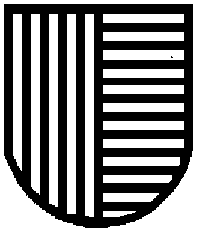 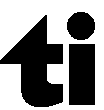 